          Today’s Activities          Pick one - or more if you like ! Scavenger Hunt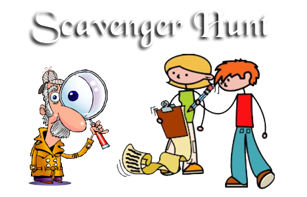 Obstacle Course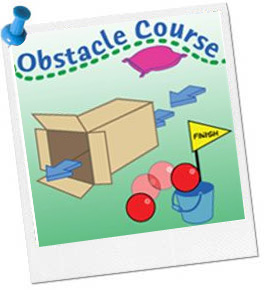 3. Outdoor Activity 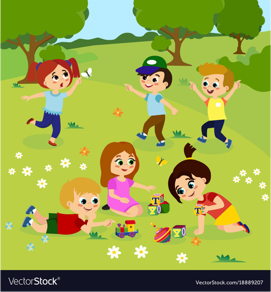 Have Fun  & RememberTogether We Can Do Great Things